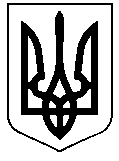 РЕШЕТИЛІВСЬКА МІСЬКА РАДАПОЛТАВСЬКОЇ ОБЛАСТІВИКОНАВЧИЙ КОМІТЕТРІШЕННЯ21 травня 2024 року                      м. Решетилівка                                       №85Про надання статусу дитини, позбавленої батьківського піклуванняКеруючись ст. 34 Закону України „Про місцеве самоврядування в Україні”, ст.ст. 245, 248 Сімейного кодексу України, ст. 11 Закону України „Про забезпечення організаційно-правових умов соціального захисту дітей-сиріт та дітей, позбавлених батьківського піклування”, ст.ст. 17, 18, 24, 25 Закону України „Про охорону дитинства”, п.22 Порядку провадження органами опіки та піклування діяльності, пов’язаної із захистом прав дитини, затвердженого постановою Кабінету Міністрів України від 24.09.2008 № 866, враховуючи подання служби у справах дітей виконавчого комітету Решетилівської міської ради від 15.05.2024 №01-18/148, виконавчий комітет Решетилівської міської радиВИРІШИВ:1. Надати неповнолітній Л* Світлані Сергіївні, * року народження, статус дитини, позбавленої батьківського піклування, мати якої померла, що підтверджується свідоцтвом про смерть, батько позбавлений батьківських прав.2. Врахувати, що неповнолітня Л* Світлана Сергіївна, * року народження, навчається в державному професійно-технічному навчальному закладі „Професійний аграрний ліцей” м. Кобеляки та рекомендувати зарахувати її на повне державне утримання і забезпечити гуртожитком.Міський голова							Оксана ДЯДЮНОВА